Муниципальное бюджетное общеобразовательное учреждение «Сакмарская средняя общеобразовательная школа имени Героя Российской Федерации Сергея Панова»(МБОУ «Сакмарская СОШ им. Героя РФ С. Панова»)СОГЛАСОВАНОПедагогическим советом МБОУ «Сакмарская СОШим. Героя РФ С. Панова» (протокол от 29 марта 2024 г. № 8)Отчет о результатах самообследования Муниципального бюджетного общеобразовательного учреждения«Сакмарская средняя общеобразовательная школа имени Героя Российской Федерации Сергея Панова» за 2023 годОглавлениеОбщие сведения об образовательной организацииМБОУ «Сакмарская СОШ им. Героя РФ С. Панова» (далее — Школа) расположена в селе Сакмара Сакмарского района Оренбургской области. Основным видом деятельности Школы является реализация общеобразовательных программ начального общего, основного общего и среднего общего образования. Также Школа реализует образовательные программы дополнительного образования детей и взрослых. До июля 2022 года школа имела название МБОУ «Сакмарская СОШ». 08.07.2022 года администрация муниципального образования Сакмарский район в целях увековечивания памяти Героя Российской Федерации Сергея Панова вынесла постановление о присвоении МБОУ «Сакмарская СОШ» имени Героя Российской Федерации Сергея Панова и об утверждении Устава МБОУ «Сакмарская средняя общеобразовательная школа имени Героя Российской Федерации Сергея Панова». После чего был издан Устав в новой редакции, приказ о переименовании школы, внесены изменения в лицензию, получено свидетельство об аккредитации.Аналитическая частьОценка образовательной деятельностиОбразовательная деятельность в Школе организуется в соответствии с Федеральным законом от 29.12.2012 № 273-ФЗ «Об образовании в Российской Федерации», ФГОС начального общего, основного общего и среднего общего образования, основными образовательными программами, локальными нормативными актами Школы.С 01.09.2023 Школа использует федеральную образовательную программу начального общего образования, утвержденную приказом Минпросвещения России от 18.05.2023 № 372 (далее — ФОП НОО), федеральную образовательную программу основного общего образования, утвержденную приказом Минпросвещения России от 18.05.2023 № 370 (далее — ФОП ООО), федеральную образовательную программу среднего общего образования, утвержденную приказом Минпросвещения России от 18.05.2023 № 371 (далее — ФОП СОО).Для внедрения ФОП НОО, ООО и СОО Школа реализует мероприятия дорожной карты, утвержденной 17.01.2023. В рамках дорожной карты Школа утвердила к 2023/2024 учебному году ООП НОО, ООО и СОО, в которых содержание и планируемые результаты не ниже тех, что указаны в ФОП НОО, ООО и СОО. При разработке ООП Школа непосредственно использовала:федеральные рабочие программы по учебным предметам «Русский язык», «Литературное чтение», «Окружающий мир» — для ООП НОО;федеральные рабочие программы по учебным предметам «Русский язык», «Литература»,«История», «Обществознание», «География» и «Основы безопасности жизнедеятельности» — для ООП ООО и ООП СОО;программы формирования универсальных учебных действий у учащихся;федеральные рабочие программы воспитания;федеральные учебные планы;федеральные календарные планы воспитательной работы.Анализ текущих достижений показал результаты, сопоставимые с результатами прошлого и позапрошлого годов. Учителя отмечают, что им стало проще оформлять методическую документацию с использованием различных частей ФОП и дополнительных методических документов от Минпросвещения.С 01.01.2021 года Школа функционирует в соответствии с требованиями СП 2.4.3648-20«Санитарно-эпидемиологические требования к организациям воспитания и обучения, отдыха и оздоровления детей и молодежи», а с 01.03.2021 — дополнительно с требованиями СанПиН 1.2.3685-21 «Гигиенические нормативы и требования к обеспечению безопасности и (или) безвредности для человека факторов среды обитания». В связи с новыми санитарными требованиями Школа усилила контроль за уроками физкультуры. Учителя физкультуры организуют процесс физического воспитания и мероприятия по физкультуре в зависимости от пола, возраста и состояния здоровья. Кроме того, учителя физической культуры проверяют, чтобы состояние спортзала и снарядов соответствовало санитарным требованиям, было исправным — по графику, утвержденному на учебный год.Школа ведет работу по формированию здорового образа жизни и реализации технологий сбережения здоровья. Все учителя проводят совместно с обучающимися физкультминутки во время занятий, гимнастику для глаз, обеспечивается контроль за осанкой, в том числе во время письма, рисования и использования электронных средств обучения.С 01.09.2022 ввели должность советника директора по воспитанию и взаимодействию с детскими общественными объединениями (далее – советник по воспитанию). Ее занял педагог, имеющий опыт работы с детскими объединениями и общий стаж педагогической работы 25 лет. С 01.09.2023 Школа применяет новый профстандарт специалиста в области воспитания, утвержденный приказом Минтруда от 30.01.2023 № 53н. В соответствии с ним советнику директора по воспитанию и взаимодействию с детскими общественными объединениями,поручены две трудовые функции:организовывать воспитательную деятельность в Школе — готовить предложения по разработке и корректировке ООП, проводить мероприятия по выявлению, поддержке и развитию способностей и талантов учащихся, содействовать в функционировании системы ученического самоуправления, консультировать участников образовательных отношений по вопросам воспитания с использованием современных информационных технологий и т. д.;организовывать взаимодействие с детскими и молодежными общественными объединениямиобщероссийскими общественно-государственными детско-юношескими организациями, общественными объединениями, имеющими патриотическую, культурную, спортивную, туристско-краеведческую и благотворительную направленность, другими образовательными организациями, в том числе в рамках сетевого взаимодействия, местным бизнес-сообществом и социальными партнерами, в том числе по вопросам профессиональной ориентации обучающихся и т. д.Советник директора по воспитанию организовал следующие мероприятия:День знаний;День окончания Второй мировой войны;День мира;День солидарности в борьбе с терроризмом;Международный день распространения грамотности;Международный день пожилых людей;Международный день музыки;День учителя;День отца в России;Международный день школьных библиотек и работника дошкольного образования;День народного единства;День памяти погибших при исполнении служебных обязанностей сотрудников органов внутренних дел России;День начала Нюрнбергского процесса;День матери в России;День Государственного герба Российской Федерации;День неизвестного солдата;Всероссийская акция «Обелиск»;Международный день инвалидов;День добровольца (волонтера) в России;Международный день художника;День Героев Отечества;День космонавтики;День здоровья;День детства;День воссоединения Крыма и Севастополя;День единых действий в память о геноциде советского народа нацистами и их пособниками в годы Великой Отечественной войны;День афганца;День Конституции Российской Федерации;Детский Референдум;День принятия Федеральных конституционных законов о Государственных символах Российской Федерации;День единых действий в память о геноциде советского народа нацистами и их пособниками в годы Великой Отечественной войны;Всероссийская акция «Я – гражданин России»;Благотворительная ярмарка для онкобольных детей центра г. Оренбург «ОРЕНОНК»;Всемирный День матери;Единый день профилактики вредных привычек;Творческий проект "Новый Год стучится в дверь! Открывай ему скорей!"День Неизвестного солдата;Акции «Обелиск», уборка обелиска от снега;Акция «Сундучок храбрости», подарки для онкобольных детей к Новому году в центр г.Оренбург «ОРЕНОНК»;Международный день памяти жертв Холокоста;День России;День флага РФВоспитательная работаС 01.09.2022 по 31.08.23 года Школа реализовывала рабочую программу воспитания и календарный план воспитательной работы, которые являлись частью основных образовательных программ начального, основного и среднего общего образования.Воспитательная работа с 01.09. 2023 году осуществлялась в соответствии с рабочей программой воспитания, которая была разработана для каждого уровня и включена в соответствующие ООП.Воспитательная работа по рабочим программам воспитания осуществлялась по следующим модулям:Инвариантными модулями являются:«Основные школьные дела»«Классное руководство»«Школьный урок»«Курсы внеурочной деятельности»«Работа с родителями»«Предметно-пространственная среда»«Внешкольные мероприятия»«Профилактика и безопасность»«Самоуправление»«Социальное партнерство»«Профориентация»Вариативными модулями являются:«Детские общественные объединения»«Экскурсии, походы»«Волонтерство»«Школьный музей»«Школьное медиа»«Школьные спортивные клубы»«Казачество»«Школьный театр»Воспитательные события в школе проводятся в соответствии с календарными планами воспитательной работы НОО, ООО и СОО. Они конкретизируют воспитательную работу модулей рабочей программы воспитания по уровням образования. Виды и формы организации совместной воспитательной деятельности педагогов, школьников и их родителей соответствуют различным направлениям развития:Гражданско-патриотическое и военно-патриотическое направление - встречи с ветеранами и участниками локальных войн, СВО. Ко дню призывника в Сакмарской школе организуется совместно с РОО посещение воинских частей 10-11 классов, встреча с военкомом Тюльганского, Октябрьского, Сакмарского районов. В начале мая проводятся военно-спортивныесоревнования «Зарница». В середине мая на базе Сакмарской СОШ организуются 5-ти дневные военно-полевые сборы. В сборах принимают участие юноши 10-х классов всего района.Нравственно-правовое направление в воспитании - через систему классных часов общения, общешкольных мероприятий, через совместные планы работы с ПДН по профилактике правонарушений среди несовершеннолетнихПропаганда  здорового  образа  жизни  -  через  работу  спортивно-массовых мероприятий, лекторий по ЗОЖ, Дни здоровья, встречи с врачами специалистами по профилактике вредных привычек, ГИБДД, пожарной части, просмотр и обсуждение тематических видеофильмов, работу спортивных секций	Художественно - эстетическое направление - формирование у обучающихся таких качеств  как:  культура  поведения,  эстетический  вкус,  уважение  личности. Воспитание  чувства  прекрасного,  развитие  их  творческого  мышления, художественной способности.Трудовое и экологическое направление - Изучение обучающими природы и истории родного края; формирование правильного отношения к окружающей среде; осуществление действенной заботы о себе через заботу об окружающей среде; проведение природоохранных акций.Профилактика правонарушений - вести совместную работу по профилактике правонарушений и преступленийРабота с родительской общественностью - общешкольные родительские собрания, семейные праздники и совместные культурно-массовые и спортивно-массовые праздники, и соревнования, работу родительских комитетов.Работа по гражданско-патриотическому воспитанию обучающихся школы организуется в рамках реализации рабочей программы воспитания совместно со школьным краеведческим музеем.Деятельность носит системный характер и направлена на формирование гражданско- патриотического сознания, развитие чувства сопричастности к судьбе Отечества, сохранение и развитие чувства гордости за свою страну. Воспитание личности учащегося, как гражданина- патриота, способного встать на защиту государственных интересов страны; воспитание отрицательного отношения к насилию, к уничтожению человека, к нарушению прав человека, его свободы, осуждение того, что ведет к человеческим жертвам. Работа по этому направлению проводится в школе систематически: на уроках, классных часах, на мероприятиях, посвященных этой теме.Выставки и временные экспозиции, организованные активом школьного музея в 2023 году:--«Сталинградская битва и участие в ней наших земляков»--«Герои Отечества»,-«Герои земли Сакмарской»-«Ленинград в блокаде»-«Обратный отсчет»--«Битвы Великой Отечественной войны»В  2023  году  в  рамках  патриотического  воспитания  осуществлялась  работа по формированию представлений о государственной символике РФ: изучение истории герба, флага и гимна РФ, изучение правил применения государственных символов, формирование ответственного отношения к государственным символам, в том числе знакомство с мерами ответственности за нарушение использования или порчу государственных  символов  и  т.  п.  В  рамках  модуля  «Ключевые  общешкольные дела» организованы еженедельные линейки по понедельникам перед уроками с подъёмом флага РФ и исполнением гимна РФ.Деятельность  педагогического  коллектива  по  гражданско-патриотическому воспитанию осуществляется в соответствии с поставленными целью и задачами на удовлетворительном уровне. Все запланированные мероприятия реализованы в полном объеме.Организация внеурочной деятельности соответствует требованиям ФГОС уровней общего образования. Структура рабочих программ внеурочной деятельности соответствует требованиям стандартов к структуре рабочих программ внеурочной деятельности. Формы организации внеурочной деятельности включают: кружки и секции.С 1 сентября 2023 года в планах внеурочной деятельности уровней образования выделено	направление-	еженедельные	информационно-просветительские занятия патриотической, нравственной и экологической направленности «Разговоры о важном». Также с 1 сентября внедрена новая модель профориентации -профориентационный минимум. Занятия курса по профориентации «Россия-мои горизонты» проходят еженедельно в рамках внеурочной деятельности по четвергам. Внеурочные занятия «Разговоры о важном» были включены в планы внеурочной деятельности всех уровней образования в объеме 34 часов,«Россия- мои горизонты» для 6-11 классов в объёме 34 часа. Внеурочные занятия «Разговоры о важном» внесены в расписание и проводятся по понедельникам первым уроком еженедельно. Ответственными за организацию и проведение внеурочных занятий «Разговоры о важном» и«Россия-мои горизонты» являются классные руководители.Программы внеурочной деятельности МБОУ «Сакмарская СОШ им. Героя РФ С. Панова»Дополнительное образованиеДополнительное образование ведется по программам следующей направленности:творческоесоциально-педагогическое;физкультурно-спортивное;На базе ОУ ведутся кружки от учреждения дополнительного образования МБУДОД «ДДТ»:«Медиацентр», «Развитие казачества в Сакмарском районе», «Волейбол» , «Ты актер» (12%).Безопасность и здоровьесбережениеЕжегодно, на основании СанПиН, составляется план мероприятий по обслуживанию школьников, профилактике инфекционных заболеваний, иммунизации, летней оздоровительной работе. Одно из ведущих направлений работы школьного медработника – иммунопрофилактика инфекционных заболеваний. Вакцинация учащихся проводится согласно годовых и месячных планов. Прививки проводятся одноразовыми шприцами и иглами. Основные сведения о состоянии здоровья обучающихся медработник получает в результате ежегодных углубленных медицинских осмотров детей. Профилактические осмотры декретированных возрастов осуществляется бригадой специалистов, утвержденных приказом главного врача детской поликлиники по графику. Данные осмотров регистрируются в индивидуальные карты развития школьников. Результаты углубленного осмотра заносятся мед. журнал, где указываются группа здоровья, медицинская группа по занятиям физкультурой в школе, номер парты. Ведётся мониторинг состояния здоровья обучающихся. Если при углубленном осмотре у обучающихся выявлены отклонения, требующие консультации специалиста, то они направляются в детскую поликлинику к участковому врачу и данному специалисту.Профилактическая работа:Контроль соблюдения санитарно-гигиенических требований проводится на основании норм СанПиН 1.2.3685-21Контроль питания обучающихся – ежедневный контроль качества пищи, результаты фиксируются в бракеражном журнале на пищеблоке.Врачебно-педагогический контроль уроков физической культуры с определением моторной плотности урока. Ежегодно подготавливаются списки обучающихся я, освобожденных отзанятий физической культуры, относящихся к подготовительной группе. Мероприятия по профилактике острых заболеваний в осенне-зимний период: специфическая профилактика учащихся - вакцинация против гриппа;санитарно-просветительская работа.Мероприятия по коррекции нарушения опорно-двигательного аппарата, профилактика близорукости:физкультурные паузы; гимнастика для глаз; уроки здоровья;подбор мебели в соответствии с ростом и состоянием зрения и слуха обучающихся.В школе активно ведется санитарно-просветительская работа с обучающимися. Проводятся беседы и лекции по вопросам личной гигиены, общественной гигиены и охраны окружающей среды, полового воспитания, организации режима дня школьника, основам рационального питания, профилактике травматизма, пагубного влияния алкоголя, никотина и наркотиков.В процессе работы медработник прогнозирует тенденции изменения здоровья обучающихся для внесения предложений по корректировке стратегии развития школы и последствиязапланированной лечебно-профилактической работы. Мониторинг состояния здоровья обучающихся проводится через:глубокие медицинские осмотры специалистами центральной районной больницы (один раз в год);осмотры медицинским работником школы (по графику);учет обратившихся за помощью к медработнику в течение дня, недели, месяца, года; диагностику педагога-психолога;медицинскую карту учащегося;карту посещаемости занятий учащимися. Состояние здоровья обучающихся:Организация горячего питания обучающихся:В школе организовано бесплатное горячее питание  обучающихся 1-4 классов. Обучающиеся 1-4 классов 1 смены получают горячий завтрак, а второй смены -горячий обед. Обучающиеся с ОВЗ, посещающие школу, получают 2-х разовое бесплатное питание (завтрак и второйзавтрак).Родителям обучающихся с ОВЗ, не посещающих образовательные организации, выплачивается компенсация на питание в размере 71,3 руб. на одного ребенка за каждый учебный день. Для обучающихся 5-11 классов предусмотрены дотационные выплаты в размере 13 руб в день на 1 обучающегося (из областного бюджета - 8 рублей, из районного бюджета - 5 руб. на одногоребенка в день). За дополнительную родительскую плату в школе организованны платные завтраки и обеды для 5-11 классов. Во школе имеется примерное 10 -ти дневное меню, утверждённое директором.В целях	обеспечения обучающихся качественным горячим питанием,соблюдения санитарно-эпидемиологических  норм и правил в школе ежедневнопроводится	контроль организации питания бракеражной комиссией, в которой включены представители родительского комитета школы. В школе организована работа группы общественного контроля организации питания обучающихся: не менее 1 раза в месяц совместно с представителями родительской общественности проводятся рейды на школьный пищеблок.В течение 2023 учебного года силами и средствами Муниципального бюджетногообщеобразовательного учреждения «Сакмарская средняя общеобразовательная школа имени Героя РФ С.Панова» были осуществлены следующие мероприятия, направленные на безопасное пребывание детей на территории школы, а также во время осуществления ежедневного подвоза детей школьным автобусом:Ежедневный подвоз обучающихся осуществляется по 2 - м маршрутам, двумя школьными автобусами ПАЗ 320538 – 70 вместимостью 22 места:первый – с. Сакмара – р-н. Северный (х. Агеевский)-школа;второй – с. Сакмара – с. Майорское - с. Марьевка – р-н. Северный (х. Агеевский)-школа. Безопасность детей во время перевозки обеспечивается сопровождением лицами, назначенными приказом директора школы из числа учителей согласно графику сопровождения.За прошедший учебный год травм во время перевозки или участие обучающихся в ДТП не зафиксировано.Обеспечение безопасности пребывания обучающихся на территории школы обеспечивается: Пропускной режим – вахтер школы (с 08:00 – 16:00);Сотрудник охранного предприятия (круглосуточно).Режим охраны здания круглосуточный, ведётся видеозапись посредством 4-х видеокамер по примеру здания, осуществляется ежедневный обход периметра здания и территории школы сотрудником охранного предприятия и заместителем директора по безопасности школы.Ежедневно осуществляется дежурство лицами, назначенными приказом директора из числа администрации школы, а также дежурными учителями. Во время проведения общественно - культурных мероприятий на территории или в здании школы организуется дежурство из числа назначенных приказом директора сотрудников организации, а также с привлечением сотрудников полиции. За прошедший учебный год административных и уголовных нарушений со стороны обучающихся не выявлено.В течение учебного года с сотрудниками и обучающимися школы проводятся инструктажи по антитеррористической защищенности, а также пожарной безопасности. Проводятсятренировочные мероприятия по отработке действий при террористической угрозе, а также при возникновении пожара Классные руководители проводят инструктажи с обучающимися поправилам безопасного поведения на дорогах, в пассажирском транспорте, в быту. Народительские собрания а также на встречи с обучающимися привлекаются сотрудники полиции с профилактической беседой по безопасному поведению на дороге и транспорте.Психолого-педагогическое сопровождениеСистема психолого-педагогического сопровождения обучающихся реализуется в школе по следующим направлениям:психолого-педагогическая диагностика; здоровьесберегающая деятельность; коррекционно - развивающая работа;психолого-педагогическое консультирование;социально-психологическое обеспечение управленческих процессов; психологическая профилактика и просвещение;методическая работа.Ежегодно проводятся следующие обязательные диагностические исследования:Диагностики адаптации обучающихся 1-х, 5-х, 10-х классов;Диагностика межличностных отношений среди обучающихся 5-х классов (метод анкетирования);Диагностика девиантного/склонного к суицидальному поведению (5-11 кл.);Диагностика семейных отношений среди обучающихся 7-х классов (тест «Подростки о родителях»);Социально-психологическое тестирование обучающихся на предмет раннего выявления немедицинского потребления наркотических средств и психоактивных веществ вобщеобразоввтельных организациях (7-11 кл.);Диагностика тревожности среди обучающихся 9-х и 11-х классов в рамках психологических занятий по подготовке к Государственной итоговой аттестации (методы анкетирования, тестирования, беседы).В рамках профилактической работы с обучающимися проводится реализация Регионального проекта «Уроки поддержки» для обучающихся 5-11 классов. Педагог-психолог совместно с социальным педагогом организуют деятельность психологического киноклуба. Обучающимся предлагаются киноматериалы согласно возрасту и запрашиваемой проблеме для обсуждения. Участники киноклуба заполняют карточку зрителя и организуют обсуждение сюжета фильма и обмен мнениями. В школе разработана система групповых и индивидуальных коррекционно-развивающих занятий согласно возрастам, актуальным запросам, тематическим мероприятиям. Все участники образовательного процесса имеют возможность обратиться за психологической помощью и получить психологическую консультацию. Просвещение педагогов и родителей по актуальным вопросам обучения и воспитания осуществляется соответственно на педсоветах и родительских собраниях.В рамках внеурочной деятельности по психологическому направлению «Развитие личности и формирование жизненных навыков» обучающиеся-участники кружка «Мое саморазвитие» привлекаются к творческой, конкурсной, проектной деятельности.Оценка системы управления организациейУправление Школой осуществляется на принципах единоначалия и самоуправления. Органы управления, действующие в ШколеДля осуществления учебно-методической работы в Школе созданы предметные методические объединения:методическое объединение учителей начальных классов;методическое объединение учителей гуманитарного цикла;методическое объединение учителей математики, информатики и физики;методическое объединение естественно-научного цикла;методическое объединение учителей развивающего цикла;методическое объединение учителей иностранного языка.В целях	учета	мнения	обучающихся	и родителей	(законных	представителей) несовершеннолетних обучающихся в Школе действуют Совет обучающихся и Совет родителей.Оценка содержания и качества подготовки обучающихсяСтатистика показателей за 2020–2023 годыРезультаты успеваемости обучающихся за 2022-2023 г.Сравнительные качественные характеристики успеваемости с 2020 г. по 2023гг.Приведенная статистика показывает, что положительная динамика успешного освоения основных образовательных программ сохраняется, при этом на конец 2023 года наблюдается уменьшение количества обучающихся по сравнению с аналогичным периодом прошлого года.В 2023 году в МБОУ «Сакмарская СОШ им. Героя РФ С.Панова» общее кол-во детей с ОВЗ и детей-инвалидов/инвалидов, обучающихся по АООП (вместе с детьми, обучающимися на дому, совместное обучение), всего: 31. Из них 8 детей- инвалидов, 5 детей с инвалидностью и ОВЗ, 18 обучающихся с ОВЗ. Количество детей, обучающихся на дому, всего 3.Результаты освоения учащимися программ начального общего образования по показателю«успеваемость» в 2023 годуРезультаты успеваемости и уровня сформированности качества знаний обучающихся начальной школы по параллелям.Если сравнить результаты освоения обучающимися программ начального общего образования по показателю «успеваемость» в 2023 году с результатами освоения учащимися программ начального общего образования по показателю «качество знаний» в 2022 году, то можно отметить, что процент учащихся, окончивших на «4» и «5», снизился на 1 процентов (в 2022 был 80 %), процент учащихся, окончивших на «5», вырос на 1,5 процента (в 2022 — 28,5%).Результаты успеваемости и уровня сформированности качества знаний обучающихся начальной школы по классам.Анализ результатов успеваемости и уровня сформированности качества знаний обучающихся 5-9 классов.Учебный год успешно окончили 422 обучающихся, что составляет 99% обучающихся 5-9 классов. Хорошистов – 144 человек, что составляет 34 %. Отличников – 52 человек, что составляет 12%. Качество знаний составило 47 %. По сравнению с прошлым учебным годом качество знаний понизилось на 1 %.Результаты успеваемости и уровня сформированности качества знаний обучающихся 5-9 классов по параллелямТаблица 6Результаты успеваемости и уровня сформированности качества знаний обучающихся 5-9 классов по классамТаблица 7Из приведенной выше таблицы можно сделать вывод: качество знаний выше среднего среди 5-9 классов в 5аб, 6абв,7б, 8абв, 9б классах.	Качественные показатели ниже среднего среди 5-9 классов в 5вг, 6г,7ав, 9авг классах.Результаты учебного года показывают, что работа учителей над выполнением учебных программ по предметам, качественное проведение факультативных и кружковых занятий способствует сохранению у обучающихся потребности в получении качественных знаний.Анализ результатов успеваемости и уровня сформированности качества знаний обучающихся 10-11 классов.Учебный год успешно окончили 39 обучающихся, что составляет 100% обучающихся 10- 11 классов. Хорошистов – 21 человек, что составляет 54 %. Отличников – 2 человека, что составляет 15 %. Качество знаний составило 59 %, снизилось на 8% по сравнению с прошлым учебным годом.Результаты успеваемости и уровня сформированности качества знаний обучающихся по параллелямТаблица 6Итоги результатов ЕГЭ 2022- 2023 учебного годаВ 2022- 2023 учебном году 18 выпускников сдавали обязательный экзамен по русскому языку, по желанию 10 обучающихся математику на профильном уровнях, 8-на базовом, а также предметы по выбору: обществознание, историю, биологию, химию, физику, литературу. информатикуТаким образом, учащимися школы были сданы в форме ЕГЭ 9 экзаменов. Экзамены по русскому языку, математике, истории, физике, литературе, географии сдали все обучающиеся.Самый высокий средний балл - по истории (74 балла). Самый низкий средний балл – по биологии – 49 балл. Улучшены прошлогодние результаты по химии – на 18 баллов, по профильной математике – на 12 баллов, по обществознанию - на 7 баллов, истории – на 14 баллов, по биологии – на 3 балла. Ухудшение: по русскому языку на 2 балла, физике- на 10 баллов.Итоги результатов ОГЭ и ГВЭ 2022- 2023 учебного годаВ 2022-2023 учебном году обучалось 105 девятиклассников. Из них все 105 обучающихся получили аттестаты об основном общем образовании, в том числе 11 особого образца.В 2022-2023 учебном году обучающиеся 9-х классов сдавали два обязательных экзамена по русскому языку и математике и два экзамена по выбору. Одиннадцать обучающихся прошли итоговую аттестацию в форме государственного выпускного экзамена (далее – ГВЭ) и сдавали математику и русский язык.Таким образом, самое высокое качество знаний по химии, английскому языку и литературе- 100%, русскому языку- 84%, информатика-74%, обществознание-63%, история- 60%. Самое низкое- по математике-33%.Оценка организации учебного процессаОрганизация учебного процесса в Школе регламентируется режимом занятий, учебным планом, календарным учебным графиком, расписанием занятий, локальными нормативными актами Школы.Образовательная деятельность в Школе осуществляется по пятидневной учебной неделе. Занятия проводятся в две смены для обучающихся 2–4-х классов, в одну смену — для обучающихся 1-х, 5–11-х классов.С января 2023 года Школа применяет федеральную государственную информационнуюсистему «Моя школа» (далее — ФГИС «Моя школа») при организации учебного процесса при реализации ООП НОО, ООО и СОО. В рамках работы в ФГИС «Моя школа» педагогические работники Школы:используют сервисы электронных журналов и дневников — с доступом для учителей, родителей и учеников;пользуются библиотекой цифрового образовательного контента, в том числепрезентациями, текстовыми документами, таблицами для образовательного процесса и совместной работы пользователей системы;организуют персональную и групповую онлайн-коммуникацию пользователей, включая чаты и видеоконференции, в т. ч. посредством иных информационных систем;разрабатывают КИМ, ключи правильных ответов, критерии проверки диагностических работ, проводят такие работы и экспертизу развернутых ответов;транслируют в классах цифровые образовательные решения с использованием средств отображения информации и мониторят их применение.Педагоги отмечают, что им стало проще планировать уроки и контролировать усвоение учебного материала учащимися, благодаря сервисам ФГИС «Моя школа».В 2023/2024 учебном году Школа усилила контроль за назначением и выполнением домашней работы учениками с целью профилактики их повышенной утомляемости. С октября 2023 года Школа применяет Методические рекомендации по организации домашней учебной работы обучающихся общеобразовательных организаций, разработанные ИСРО по поручению Минпросвещения России.Домашние задания в Школе направлены на всестороннее развитие учащихся, учитывают их интересы, предусматривают выполнение письменных и устных, практических, творческих, проектных, исследовательских работ, в том числе выполняемых в цифровой образовательной среде.В 1-х классах домашние задания выдаются в объеме затрат на их выполнение не более одного часа. Домашние задания вводятся постепенно с подробным объяснением ученикам хода их выполнения и организации процесса.Оценка востребованности выпускников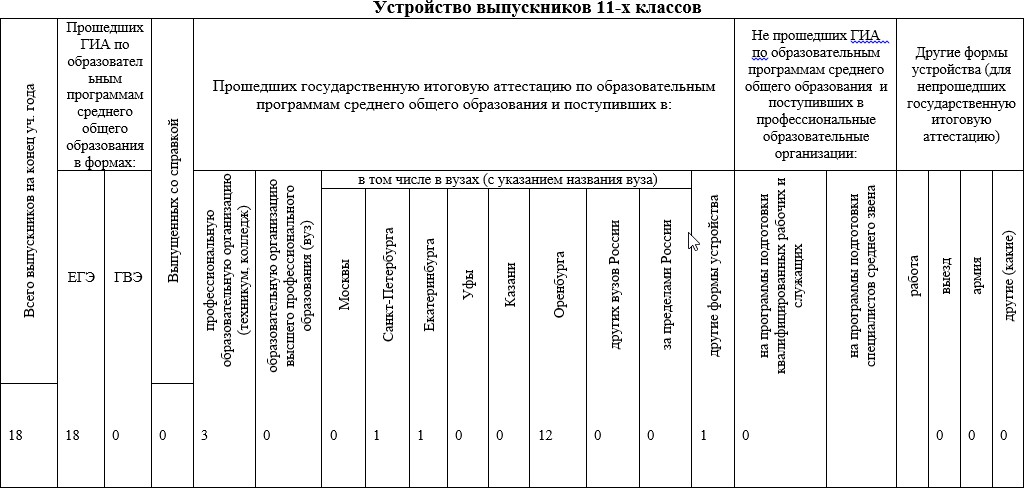 В 2023 году уменьшилось количество выпускников 9-го класса, которые продолжили обучение в школе. Это связано с тем, что в Школе введено профильное обучение только по четырем направлениям, чего недостаточно для удовлетворения спроса всех старшеклассников.Количество выпускников, поступающих в ВУЗ, стабильно по сравнению с общим количеством выпускников 11-го класса за 2020-2023 г.  В 2023 году уменьшение на 5%  по сравнению с результатами 2022 года.Оценка качества кадрового обеспеченияВ целях повышения качества образовательной деятельности в Школе проводится целенаправленная кадровая политика, основная цель которой — обеспечение оптимального баланса процессов обновления и сохранения численного и качественного состава кадров в его развитии, в соответствии потребностями Школы и требованиями действующего законодательства.Основные принципы кадровой политики направлены:на сохранение, укрепление и развитие кадрового потенциала;создание	квалифицированного	коллектива,	способного	работать	в современных условиях;повышения уровня квалификации персонала.Оценивая кадровое обеспечение образовательной организации, являющееся одним из условий, которое определяет качество подготовки обучающихся, необходимо констатировать следующее:образовательная	деятельность	в Школе	обеспечена	квалифицированным профессиональным педагогическим составом;в Школе создана устойчивая целевая кадровая система, в которой осуществляется подготовка новых кадров из числа обственных выпускников;кадровый потенциал Школы динамично развивается на основе целенаправленной работы по повышению квалификации педагогов.2023 году образовательное учреждение полностью укомплектовано согласно штатному расписанию. В МБОУ «Сакмарская СОШ им. Героя РФ С. Панова» работают 47 педагогов. Из них руководитель школы – 1 чел., заместителей руководителя – 5. Кроме этого, в школе работает 1 старший вожатый, советник директора по воспитанию, 1 библиотекарь, 1 социальный педагог, 1 педагог-психолог, 13 учителей начальной школы, 6 учителей русского языка и литературы, 4 учителя математики, 1 учитель информатики, 1 учитель химии, 1 учитель биологии, 1 учитель ИЗО, 3 учителя физической культуры, 2 учителя истории и обществознания, 5 учителей иностранного языка, 1 учитель технологии.С высшим образованием в школе работают 43 педагогов, что составляет 92(%), со средним специальным – 3 чел. (6 %) и 1 педагог заочно получает высшее образование.Из общей численности работников общеобразовательного учреждения в 2023 г. имеют стаж педагогической работы:до 2 лет – 1от 2 до 5 лет – 6от 5 до 10 лет – 9от 10 до 20 лет – 11свыше 20 лет – 23В предыдущие три года процент численности педагогов пенсионного и предпенсионного возраста имеет тенденцию снижения. Анализ возрастного ценза показывает, что в 2022 году 50%  учителей имели стаж работы более 20 лет, а в 2023 году этот показатель составляет 46%. Не смотря на это проблема омолаживания педагогического состава на сегодняшний день остается актуальной.Приток молодых специалистов в школу продолжается: в 2019г. – 1 чел., 2020г. – 2 чел., в 2021г. – 3 человека, 2022 г. – 4 человека, 2023 г. - 1 человек.Из общего количества работающих 92 % составляют женщины (46 чел.) и 8% мужчин (4 чел.). В МБОУ «Сакмарская СОШ им. Героя РФ С.Панова» 43 педагогов имеют квалификационные категории, что составляет 86%. Из них имеют высшую категорию – 20 чел. (40%), первую – 23 (46%), соответствие занимаемой должности – 3 ((6%).За последние два года число аттестованных педагогов остается на прежнем уровне, но в школе ведется работа по повышению уровня квалификации персонала. Из 4 человек, не имеющих категорию по причине стажа менее 3 лет и завершения обучения, в 2024 г. планируют аттестовываться 2 человека.Педагог-психолог аттестован в 2022 г по первой квалификационной категории.Всего из МБОУ «Сакмарская СОШ им. Героя РФ С. Панова» в 2023 году выбыл 1 человек (2 %) по причине смены места жительства, что на 5 человек меньше по сравнению с прошлым годом.Укомплектованность школы кадрами в последние три учебных года составляет 100%. Вакансии появляются в летний период и укомплектовываются к началу учебного года, в 2023 году появилась вакансия учителя математики, но была сразу же укомплектована по программе«Земский учитель».Практически ежегодно отсутствуют вакансии учителей начальных классов, русского языка и литературы, биологии, географии, музыки, изобразительного искусства.В МБОУ «Сакмарская СОШ им. Героя РФ С. Панова» шесть учителей награждены ведомственными наградами – Почётными грамотами Министерства образования и науки Российской Федерации. Четырежды (в 2008, 2009, 2014 и 2018 годах) учителя школы становились победителями ПНПО «Образование» и получали денежную премию. Четыре учителя (в 2015, 2018, 2021, 2022 годах) стали Лауреатами премии Губернатора Оренбургской области. В 2014 и в 2018 годах два учителя русского языка и литературы были определены как лучшие учителя и им были вручены автомобили. Двадцать человек имеют Почетные грамоты Министерства образования и науки Оренбургской области. В 2023 году 10 человек подтвердили и впервые защитились на первую и высшую категорию. В школе целенаправленно и систематически поддерживается профессиональный рост педагогов. Все педагоги регулярно повышают свою квалификацию. В МБОУ «Сакмарская СОШ имени Героя РФ С. Панова» реализуется перспективный план повышения квалификации педагогических кадров и аттестации учителей. Таким образом, кадровый состав готов к реализации образовательных программ.Обобщение	передового	педагогического	опыта	педагогами	школы	осуществлялось	в следующих формах:Проведение открытых уроков10Участие педагогов в конкурсах педагогического мастерства.Оценка качества учебно-методического и библиотечно-информационного обеспеченияКнижный фонд библиотеки.Количество читателей – 792 В том числе педагогов – 40Книговыдача – 2016 экз. (на 31. 12. 2023).Обеспеченность учебниками по предметам составляет 130%.- Обеспеченность учебниками активного фонда составляет 130 %В библиотеке оформлены книжные выставки, которые имеют строго определённый целевой и читательский интерес – 30.Основные направления деятельности библиотеки: библиотечные уроки, выставочная работа, обзоры литературы , беседы о навыках работы с книгой , подбор литературы для внеклассного чтения , участие в конкурсах , поддержка внеклассных общешкольных мероприятий ,журнал – 2, литературные мероприятия – 46, обзоры книг - 7, библиотечные уроки – 5. Подготовлена информация для педагогов, родителей, учащихся «Обеспеченность учебниками по классам на конец 2022- уч. год. В библиотеке ведётся нормативно-правовая документация. Библиотека оснащена ноутбуком и организован доступ к сети «Интернет», что открывает для обучающихся школы следующие возможности: свободный доступ к базам данных и изданиям, переведенным в электронный вид; предоставление информации в режиме on-line; поиск,исследование, оценку, выбор и накопление сведений об источниках информации в сети Интернет.Ведётся обновление и пополнение библиотечного фонда школьных учебников. Обеспеченность учебниками составляет 130/%. Однако в соответствии с требованиями ФГОС необходимо продолжить обновление фонда учебников, а также пополнять фонд художественнойлитературы.Оценка материально-технической базыМатериально-техническое обеспечение Школы позволяет реализовывать в полной мере образовательные программы. В Школе оборудованы 33 учебных кабинета, 21 из них оснащен современной мультимедийной техникой, в том числе:лаборатория по физике;лаборатория по химии;лаборатория по биологии;два компьютерных класса;Школа является участником федеральной программы «Цифровая образовательная среда» в рамках национального проекта «Образование» и получила оборудование для двух кабинетов цифровой образовательной среды (ЦОС): 2 интерактивные панели, 2 ноутбука учителя, 30 ноутбуков обучающихся, МФУ. Для работы административного состава школы, поступили 6 ноутбуков. Ноутбуки ученика и интерактивные панели активно используются на уроках информатики, физики, математики, химии и во время занятий внеурочной деятельностью (робототехника, открытые уроки по финансовой грамотности), защиты индивидуальных проектов обучающимися 9-х классов, тренировочных испытаний ОГЭ и ЕГЭ, проведения уроков Цифры.Использование ЦОС позволило комплексно подойти к следующему этапу цифровизации — использованию новых технологий в образовательном процессе Школы. Начиная с 2020 года, обучающиеся школы - участники открытого регионального чемпионата «Молодые профессионалы (WorldSkills Russia)»: 2 место в регионе (серебряная медаль) в 2020 году, 1 место (золотая медаль) в 2021 и в 2022 году- также золотая медаль. В 2023 году- 3 место в региональном этапе Чемпионата по профессиональному мастерству «Профессионалы».Реализуемая школой модель информационной среды позволяет педагогическому и ученическому коллективу активно использовать новейшие технические достижения и технологии в урочной и внеурочной деятельности. Требуется развитие технической основы современных информационных образовательных технологий — это позволит выровнять уровень оснащенности нашей школы современными информационно-коммуникационными технологиями.Школа подключена к высокоскоростному интернету посредством прокладки оптоволоконного кабеля к системе ЕСПД в рамках Федеральной программы информатизации общеобразовательных организаций РФ. Провайдером является «РОСТелеком» Использование Интернет – ресурсов доступно школьникам в урочное и внеурочное время, в осуществлении проектной деятельности, подготовке к предметным олимпиадам различного уровня. В целях обеспечения психического здоровья детей, защиты их от негативного влияния Интернет -угроз на компьютеры установлена контент-фильтрация от Ростелекома. Для обеспечения прозрачности образовательного и воспитательного процессов, доступности родителей к любой информации организации УВП, учета мнения заказчиков образовательных услуг, образовательное учреждение имеет свой сайт.Сайт образовательного учреждения обеспечивает открытость, доступность и достоверность информации: о дате создания образовательного учреждения; о структуре образовательного учреждения; о реализуемых основных образовательных программах, о ФГОС, о составе педагогических работников, о материально-техническом обеспечении, об оснащенности образовательного процесса и т.д. Информатизация школы позволила создать предпосылки для обеспечения доступа учащихся и учителей школы к различным современным информационным образовательным ресурсам, расположенным в сети Интернет. Одной из задач и функций школьной информационной среды является повышение мотивации школьников к освоению информационных технологий, мотивации педагогов к самообразованию по пользовательскому курсу информатики, освоению и наработке методик использования компьютерных технологий в преподавании учебных предметов. Кроме этого, в урочной и внеурочной деятельности используются программные продукты по информатике, химии, физике, биологии, истории, математике, иностранному языку, русскому языку, географии и других.Помимо официального сайта школа регулярно ведет официальную страницу в социальной сети«ВКонтакте» (госпаблик) и социальной сети «Одноклассники». Работа госпаблика регламентируется Федеральным законом от 09.02.2009 № 8-ФЗ, постановлением Правительства от 31.12.2022 № 2560, рекомендациями Минцифры и локальными актами школы.В госпаблике всегда присутствует информация:наименование школы;почтовый адрес, адрес электронной почты и номера телефонов справочных служб школы;информация об официальном сайте школы;иная информация о школе и ее деятельности.Визуальное оформление госпаблика школы включает:аватар – основное изображение страницы, выполняющее функции визуальной идентификации;обложку	–	широкоформатное	изображение,	размещаемое	над	основной информацией официальной страницы;описание страницы, которое содержит основную информацию о школе;меню страницы со ссылками, описаниями и графическими изображениями для удобстванавигации пользователей.Меню официальной страницы содержит три типа ссылок:на	электронную	форму	Платформы	обратной	связи	(ПОС)	для	подачи пользователями сообщений и обращений и на ее обложку – в первом пункте меню;электронную форму ПОС для выявления мнения пользователей, в том числе путем опросови голосований, и на ее обложку – во втором пункте меню;ключевые тематические разделы официальной страницы, содержащие информацию о школе.В рамках образовательного пространства все педагоги, родители и обучающиеся используют закрытый сервис ЦОС "Сферум". Для каждого класса создан отдельный чат, объединяющий всех обучающихся, их родителей и законных представителей, учителей-предметников, работающих в данном классе, а также администрацию школы. С помощью ЦОС «Сферум» создана возможность для взаимодействия всех участников образовательного процесса и привлечения к деятельности всех желающих	и		заинтересовавшихся		темой		или		форматом		участия. С помощью платформы классные руководители решают текущие вопросы, готовятся и проводят интересные уроки и внеклассные мероприятия, путешествуют в информационном пространстве вместе с ребятами, проводят тематические беседы на актуальные темы. Ребята имеют возможность уточнить домашнее задание, при необходимости выполнить его удаленно. В каникулярное время педагоги осуществляют		контроль	занятости	ребят	с		помощью	видеозвонков. Благодаря информационно-коммуникационной платформе, удобно использовать интересную дополнительную информацию в образовательном процессе.Созданная информационная школьная система предоставляет возможность ученикам стать участниками открытого образования. Администрация и сотрудники школы активно используют технические средства и электронные материалы при проведении педсоветов, семинаров, при участии в конкурсах, проектах различных уровней. Выводы:Информационная среда школы существенно повышает мотивацию учеников к изучению предметных дисциплин и снижает трудоемкость работы учителя при подготовке и проведении занятий. Информатизация преподавания полезна для учителя тем, что позволяет повысить производительность его труда, общую информационную культуру учителя.Надежно организованная информационная среда позволяет мобильно, качественно и оперативно создавать, сопровождать и пополнять информационный банк данных школы по различным направлениям, что, в свою очередь, решает ряд проблем, связанных с поиском необходимой информации, ее обработкой и использованием в ходе учебно-воспитательного процесса.Центр образования естественно-научной и технологической направленностей «Точка роста» на базе МБОУ «Сакмарская СОШ» создан в 2022 в рамках федерального проекта «Современная школа» национального проекта «Образование».В рамках реализации проекта школа получила следующее оборудование:Естественнонаучная направленность:Цифровая лаборатория по биологии (ученическая)Цифровая лаборатория по химии (ученическая)Цифровая лаборатория по физике (ученическая)Цифровая лаборатория по физиологии (профильный уровень)Цифровая лаборатория по экологииМикроскоп цифровойНабор ОГЭ по химииУчебная лаборатория по нейротехнологииТехнологическая направленностьОбразовательный конструктор для практики блочного программирования с комплектом датчиковОбразовательный набор по механике, мехатронике и робототехникеЧетырехосевой учебный роботманипулятор с модульными сменными насадкамиОбразовательный набор для изучения многокомпонентных робототехнических системНоутбукНа первом этаже оборудованы столовая, пищеблок и спортивный зал.По итогам предыдущего самообследования провели закупку недостающего оборудования. Приобретен 1 компьютер для делопроизводства. Так как школа является пунктом проведения ЕГЭ, были приобретены 10 станций печати и сканирования.Оценка функционирования внутренней системы оценки качества образованияВнутришкольный контроль в школе осуществляется в соответствии с Положением о внутришкольном контроле.Основными целями контроля являлись:исполнение нормативно-правовых актов, регламентирующих деятельность образовательного учрежденияповышение эффективности образовательного процесса, его нацеленность на конечный результатизучение результатов педагогической деятельности, выявление отрицательных и положительных тенденций в организации учебно-воспитательного процесса.Контроль осуществлялся различными методами: изучением школьной документации, наблюдением за организацией учебно-воспитательного процесса, посещением уроков, тестированием, анкетированием, контрольными срезами, устной, письменной, графической, комбинированной проверкой знаний учащихся.Основными элементами контроля учебно-воспитательного процесса в 2022-2023 учебном году были:-выполнение всеобуча;-состояние преподавания учебных предметов;-качество знаний и успеваемость;-качество ведения школьной документации;-выполнение учебных программ и предусмотренного минимума письменных контрольных работ;-подготовка и проведение итоговой аттестации за курс основной и средней школы;-подготовка и проведение Всероссийских проверочных работ-выполнение решений педагогических советов и совещаний. Формы контроля, использованные в 2022-2023 учебном году:классно-обобщающий контроль в 1, 5, 9 –ых классах (фронтальный вид контроля, т.е. контроль за деятельностью учащихся, учителей, классных руководителей),обзорный контроль (тематический) – состояние школьной документации, контроль календарно-тематического планирования и программ, календарно-тематического планирования занятий внеурочной деятельности, индивидуального обучения; в организация повторения учебного  материала  за  курс  начальной  школы  в  5-х  классах;  организация  работыфакультативных и элективных курсов; организация итогового повторения, подготовка к ЕГЭ-11, ГИА- 9; посещаемость занятий учащимися; работа с отстающими и «трудными» учащимися.административный контроль за уровнем знаний и умений по предметам – стартовый контроль, рубежный контроль (по полугодиям), итоговый контроль (годовой на конец учебного года в 9,11 классах)комплексно-обобщающий контроль – контроль за состоянием методической работы в школе, работой с мотивированными учащимися на уроке и во внеурочной деятельности.План внутришкольного контроль корректировался по мере необходимости. Осуществление контроля сопровождалось соблюдением его основных принципов: научности, гласности, объективности, цикличности, плановости. Итоги контроля отражены в протоколах совещаний при директоре, заседаниях ШМО, в приказах директора, в справках.Уровень обученности учащихся 2- 11 классов изучался и анализировался систематически путём проведения контрольных, тестовых работ (стартовых, четвертных, по итогам полугодий, года), проведённых в рамках контроля за качеством преподавания предметов, классно - обобщающего контроля.Знания обучающихся 2- 11 классов подвергались всестороннему анализу и сравнению по предметам, темам, классам, с выходом на конкретного учителя. В течение учебного года в школе осуществлялся педагогический мониторинг, одним из основных этапов которого являлось отслеживание и анализ качества обучения и образования по уровням обучения, анализ уровня промежуточной и итоговой аттестации по предметам с целью выявления недостатков в работе педагогического коллектива по обучению учащихся и их причин. В течение учебного года проводился мониторинг уровня сформированности обязательных результатов обучения по русскому языку и математике. Результаты работ анализировались, обсуждались на заседаниях ШМО, совещаниях при директоре. По итогам оценки качества образования в 2023 году выявлено, что уровень метапредметных результатов соответствуют среднему уровню, сформированность личностных результатов высокая.По результатам анкетирования 2023 года выявлено, что количество родителей, которые удовлетворены общим качеством образования в Школе, — 65 процентов, количество обучающихся, удовлетворенных образовательным процессом, — 72 процента.В школе осуществляется профильное обучение по естественно-научному, социально- экономическому, гуманитарному и технологическими профилям в 10 и 11 классах.Школа продолжила проводить в 2023 году мониторинг удовлетворенности родителей и учеников обучением с применением дистанционных образовательных технологий посредством опросов и анкетирования. Преимущества дистанционных образовательных технологий, по мнению родителей: гибкость и технологичность образовательной деятельности, обучение в комфортной и привычной обстановке, получение практических навыков. К основным сложностям респонденты относят затрудненную коммуникацию с учителем — зачастую общение с ним сводится к переписке, педагоги не дают обратную связь, а разобраться в новом материале без объяснений сложно.50% родителей отметили, что во время обучения с применением дистанционных образовательных технологий оценки ребенка не изменились, третья часть — что они улучшились, и 4% — что ухудшились. Хотя в целом формальная успеваемость осталась прежней, 45% опрошенных считают, что обучение с применением дистанционных образовательных технологий негативно отразилось на уровне знаний школьников.Результаты анализа показателей деятельности организацииДанные приведены по состоянию на 30 декабря 2023 года.Анализ показателей указывает на то, что Школа имеет достаточную инфраструктуру, которая соответствует требованиям СП 2.4.3648-20, СанПиН 1.2.3685-21 «Санитарно- эпидемиологические требования к организациям воспитания и обучения, отдыха и оздоровления детей и молодежи» и позволяет реализовывать образовательные программы в полном объеме в соответствии с ФГОС общего образования.Школа укомплектована педагогическими и иными работниками, которые имеют высокую квалификацию и регулярно проходят повышение квалификации, что позволяет обеспечивать стабильных качественных результатов образовательных достижений обучающихся.ДОКУМЕНТ ПОДПИСАН ЭЛЕКТРОННОЙ ПОДПИСЬЮМУНИЦИПАЛЬНОЕ БЮДЖЕТНОЕ ОБЩЕОБРАЗОВАТЕЛЬНОЕ УЧРЕЖДЕНИЕ "САКМАРСКАЯ СРЕДНЯЯ ОБЩЕОБРАЗОВАТЕЛЬНАЯ ШКОЛА ИМЕНИ ГЕРОЯ РОССИЙСКОЙ ФЕДЕРАЦИИ СЕРГЕЯ ПАНОВА",Зеленская Наталья Викторовна, Директор17.04.24 09:35 (MSK)	Сертификат C4180726DEEEBED2BFA63372D918EBD8Наименование образовательной организацииМуниципальное бюджетное общеобразовательное учреждение«Сакмарская средняя общеобразовательная школа имени Героя Российской Федерации Сергея Панова» (МБОУ «Сакмарская СОШ им. Героя РФ С. Панова»)РуководительЗеленская Наталья ВикторовнаАдрес организации461420, село Сакмара, Советская, 20Телефон, факс+7 (35331)21847Адрес	электронной почтыsakmara-sosh@yandex.ruУчредительМуниципальное учреждение «Отдел образования администрации муниципального образования Сакмарский район»Дата создания1953 годЛицензияот 12.12.2016 № ЛО35-01248-56/00206455Свидетельствоо государственной аккредитацииот 06.03.2023г. № 2575, серия 56АО1 № 0004285Название кружкавнеурочной деятельностиФИО руководителяДень неделиВремяКласс«Разговоры о важном»Суханова Н.Впонедельник8.30-9.001А«Разговоры о важном»Балдина В.Г.понедельник8.30-9.001Б«Разговоры о важном»Шевченко Н.Апонедельник8.30-9.001В«Разговоры о важном»Шултукова А.Шпонедельник8.30-9.002А«Разговоры о важном»Брынцева Т.Нпонедельник8.30-9.002Б«Разговоры о важном»Аверьянова О.Впонедельник8.30-9.002В«Разговоры о важном»Баймуратова Д.К.понедельник8.30-9.002Г«Разговоры о важном»Баймуратова Д.К.понедельник8.30-9.003а«Разговоры о важном»Зуева М.Апонедельник8.30-9.003Б«Разговоры о важном»Скородумова Н.Впонедельник8.30-9.003В«Разговоры о важном»Леонова Е.Апонедельник8.30-9.003Г«Разговоры о важном»Шултукова А.Ш.понедельник8.30-9.004а«Разговоры о важном»Абрамова О.Спонедельник8.30-9.004б«Разговоры о важном»Ларина Н.Впонедельник8.30-9.004В«Разговоры о важном»Петрунова А.Впонедельник8.30-9.004г«Разговоры о важном»Чеботарева М.П.понедельник8.30-9.005А«Разговоры о важном»Куракина Л.В.понедельник8.30-9.005Б«Разговоры о важном»Иванова Л.Мпонедельник8.30-9.005В«Разговоры о важном»«Россия-мои горизонты»Безносова Н.В.ПонедельникЧетверг8.30-9.0014.00-14.406А«Разговоры о важном»«Россия-мои горизонты»Мажарцева С.ВПонедельникЧетверг8.30-9.0014.00-14.406Б«Разговоры о важном»«Россия-мои горизонты»Абдрахимова Н.ЗПонедельникЧетверг8.30-9.0014.00-14.406В«Разговоры о важном»«Россия-мои горизонты»Мажарцева Л.ГПонедельникЧетверг8.30-9.0014.00-14.406Г«Разговоры о важном»«Россия-мои горизонты»Гарпенко С.АПонедельникЧетверг8.30-9.0014.00-14.407А«Разговоры о важном»«Россия-мои горизонты»Курбатова А.АПонедельникЧетверг8.30-9.0014.00-14.407Б«Разговоры о важном»«Россия-мои горизонты»Иванько Е.АПонедельникЧетверг8.30-9.0014.00-14.407В«Разговоры о важном»Шаронина Н.С.Понедельник8.30-9.007Г«Россия-мои горизонты»Четверг14.00-14.40«Разговоры о важном»«Россия-мои горизонты»Голощапова С.ВПонедельникЧетверг8.30-9.0014.00-14.408А«Разговоры о важном»«Россия-мои горизонты»Мальцева С.СПонедельникЧетверг8.30-9.0014.00-14.408б«Разговоры о важном»«Россия-мои горизонты»Плотникова О.Б.ПонедельникЧетверг8.30-9.0014.00-14.408В«Разговоры о важном»«Россия-мои горизонты»Салдеева М.ТПонедельникЧетверг8.30-9.0014.00-14.409А«Разговоры о важном»«Россия-мои горизонты»Лебедева Н.АПонедельникЧетверг8.30-9.0014.00-14.409Б«Разговоры о важном»«Россия-мои горизонты»Килякова З.НПонедельникЧетверг8.30-9.0014.00-14.409В«Разговоры о важном»«Россия-мои горизонты»Чеботарева О.БПонедельникЧетверг8.30-9.0014.00-14.4010«Разговоры о важном»«Россия-мои горизонты»Комлев А.ИПонедельникЧетверг8.30-9.0014.00-14.4011«Мое Оренбуржье»Шултукова А.Ш.пятница16.40-17.204а«Мое Оренбуржье»Абрамова О.Спятница16.40-17.204а«Мое Оренбуржье»Ларина Н.Впятница16.40-17.204а«Мое Оренбуржье»Петрунова А.Впятница16.40-17.204г«Здоровейка»Мажарцева Л.Гпятница16.40-17.202-3«Русская лапта»Гарпенко С.Авторник,четверг16.30-18.005-7«Музейное дело»Мажарцева С.Впятница16.00-16.406,8,10«Функциональнаяграмотность»Костина Т.Асреда16.00-16.405-9«Финансовая грамотность»Суханова Н.В.пятница15.00-15.406-7«Читаем, считаем, наблюдаем»Классныеруководители 1-4 клвторник1-4«Русская лапта»Гарпенко С.А.Среда16.30-18.005-7«Развитие личности иформирование жизненных навыков»Безносова Н.В.среда15.30-16.105-6«Робототехника»Ефремова И.А.понедельник16.00-16.406-8«Робототехника»Абдрахимова Н.З.вторник16.00-16.409-11«Юный инспектор ПДД»Чиненков Р.А.пятница16.00-16.405-6«Юный пожарный»Чиненков Р.А.пятница16.40-17.107-8«Физика в задачах иэкспериментах»Иванько Е.А.четверг16.00-16.405-8«Экспериментальнаяхимия»Килякова З.Нчетверг16.00-16.408-9«Занимательная биология»Комлев А.И.вторник16.00-16.406-7Количество учащихся, получающихВ динамике за 3 годаВ динамике за 3 годаВ динамике за 3 годагорячее питание по ступенямобразования (в %)2020-2021учебный год2021-2022учебный год2022-2023учебный год1-4 классы1001001005-9 классы10010010010-11 классы100100100Наименование органаФункцииДиректорКонтролирует работу и обеспечивает эффективное взаимодействие структурных подразделений организации, утверждает штатное расписание, отчетные документы организации, осуществляет общее руководство ШколойУправляющий советРассматривает вопросы:развития образовательной организации;финансово-хозяйственной деятельности;материально-технического обеспеченияПедагогический советОсуществляет текущее руководство образовательной деятельностью Школы, в том числе рассматривает вопросы:развития образовательных услуг;регламентации образовательных отношений;разработки образовательных программ;выбора	учебников,	учебных	пособий,	средств	обучения и воспитания;материально-технического	обеспечения	образовательного процесса;аттестации,	повышения	квалификации	педагогических работников;координации деятельности методических объединенийОбщее	собрание работниковРеализует право работников участвовать в управлении образовательной организацией, в том числе:участвовать в разработке и принятии коллективного договора, Правил трудового распорядка, изменений и дополнений к ним;принимать локальные акты, которые регламентируют деятельность  образовательной  организации и связаны с правами и обязанностями работников;разрешать  конфликтные  ситуации  между  работниками и администрацией образовательной организации;вносить предложения по корректировке плана мероприятий организации, совершенствованию ее работы и развитию материальной базы№ п/пПараметры статистики2020–2021учебный год2021–2022учебный год2022–2023учебный годНа конец 2023 года1Количество	детей,	обучавшихся на конец учебного года, в том числе:— начальная школа743758796741Количество	детей,	обучавшихся на конец учебного года, в том числе:— начальная школа331316335325— основная школа368406422377— средняя школа443639392Количество	учеников,	оставленных на повторное обучение:— начальная школа----2— основная школа--1-2— средняя школа----3Не получили аттестата:— об основном общем образовании----3— среднем общем образовании-1--4Окончили	школу	с аттестатом	с отличием:— в основной школе2910-4— средней школе900-Уровень образованияКол-вообуч-сяКол-во отл.Кол-во хор.УспеваемостьКачество знанийНачальное общее (2-4 кл.)33571115100%79%Основное общее (5-9 кл.)4225214499,6%47%Среднее общее (10-11 кл)39221100%59%всего79612538099,6%58,4%учебный периодУспеваемостьКачество знаний2020-2021100%55%2021-2022100%60%2022-202399,6%58,4%2 кл(4)3 кл(3)4 кл(3)Успеваемость100%100%100%Количество обучающихся, успевающих на«4» и «5»547456Качество знаний74%84%77%КлассКол-во уч-сяОтл.Хор.УспеваемостьКачество знанийРейтинг2а1766100%71%72б1749100%76%52в20613100%95%22г1967100%68%83а21108100%86%43б27818100%96%13в1956100%58%103г21612100%86%44а24616100%92%34б23510100%65%94в26910100%73%6параллельКол-во уч-сяОтл.Хор.УспеваемостьКачество знанийРейтинг58253296%45%268493599%53%177611189%16%5875725100%43%39105420100%23%4классКол-во уч-сяОтл.Хор.УспеваемостьКачество знанийРейтинг5а2339100%52%55б22414100%82%15в1917100%42%85г1806100%33%96а22610100%73%26б212995%52%56в2297100%73%26г1908100%42%87а2726100%30%117б24210100%50%67в250692%25%138а2449100%54%48б2467100%54%48в27310100%48%79а2644100%31%109б26612100%69%39в2703100%11%149г267100%27%12параллельКол-во уч-сяОтл.Хор.УспеваемостьКачество знанийРейтинг1021211100%62 %11118010100%56%2ПредметСредний балл%обучающихс я, получивших более 80балловКоличество обучающихся, получивших баллы ниже минимальногопорогаФИО учителяОбразование, специальность, категория, стажРусский язык69160Ефременко Т.И.ВП, ВК, 41Математика профильная6300Лебедева Н. АВП, ВК, 31Математика базовая4,300Лебедева Н. АВП, ВК, 31Химия61330Килякова З. Н.ВП, 1к, 22Биология4900Комлев А. И.ВП, ВК, 34История7400Чеботарева М. П.ВП, ВК, 29обществознание6800Чеботарева М. П.ВП, ВК, 29физика5200Иванько Е. А.ВП, ВК, 7литература6300Ефременко Т.И.ВП, ВК, 41информатика6500Лебедева Н. АВП, ВК, 31№ п/пЭкзаменВсего участ ников«3»«3»«4»«4»«5»«5»№ п/пЭкзаменВсего участ никовчел.%чел.%чел.%ОГЭ по русскому языку941516%5154%2830%ГВЭ по русскому языку11655%436%19%ОГЭ по математике946367%2830%33%ГВЭ по математике11873%327%00%физика11655%545%00%биология231357%939%14%история5240%360%00%обществознание782937%3646%1317%информатика31826%1548%826%география381950%1334%616%химия100%00%1100%литература100%00%1100%английский200%150%150%2020-20212021-20222022-2023Кол-во выпускников ОУ, получивших аттестат о среднем образовании20(100%)18 (97%)18 (100%)Кол-во выпускников, окончивших школу с медалью «За особые успехи в учении»9(45%)0 (0%)0 (0%)Кол-во	выпускников,	поступивших	в вузы18(90%)15 (83%)14 (78%)Кол-во	выпускников	9	классов, продолживших обучение:- в данном ОУ16(33%)22 (32%)20 (19%)- в другом ОУ2(4%)0 (0%)4 (4%)- в учреждениях СПО30(63%)47(68%)81(77%)Методическое объединениеКоличеств о открытыхуроковУровеньШМО учителей физического и художественно-эстетического воспитания2ШкольныйШМО учителей естественно-аучного цикла3ШкольныйШМО учителей математического цикла4ШкольныйШМО учителей начальных классов9ШкольныйШМО учителей иностранного языка5ШкольныйШМО учителей гуманитарного цикла3ШкольныйФИОпедагогического работникаНаименование конкурсаНаименование конкурсаРезультат участияРезультат участияРезультат участияСкородумова Н.В.Всероссийская олимпиада «ФГОС соответствие» .Тема «Совокупностьтребований ФГОС начального общего образования»Всероссийская олимпиада «ФГОС соответствие» .Тема «Совокупностьтребований ФГОС начального общего образования»Диплом 1степенистепениВороньжева А.А.Муниципальный этап XIV Всероссийского конкурса  профессионального  мастерствапедагогов «Мой лучший урок»Муниципальный этап XIV Всероссийского конкурса  профессионального  мастерствапедагогов «Мой лучший урок»участникучастникучастникМажарцева С.В.Муниципальный этап регионального конкурса профессионального мастерства педагогов  дополнительного  образования«Сердце отдаю детям»Муниципальный этап регионального конкурса профессионального мастерства педагогов  дополнительного  образования«Сердце отдаю детям»Диплом I степениДиплом I степениДиплом I степениМажарцева С.В.Региональный конкурс профессионального мастерства	работников	сферы дополнительного образования в номинации«Педагог дополнительного образования потуристско-краеведческой направленности»Региональный конкурс профессионального мастерства	работников	сферы дополнительного образования в номинации«Педагог дополнительного образования потуристско-краеведческой направленности»Диплом II степениДиплом II степениДиплом II степениМажарцева С.В.Муниципальный	этап	Всероссийскогоконкурса	педагогов	дополнительного образования «Сердце отдаю детям»Муниципальный	этап	Всероссийскогоконкурса	педагогов	дополнительного образования «Сердце отдаю детям»Диплом победителя I степениДиплом победителя I степениДиплом победителя I степениМажарцева С.В.Очный	этап	Всероссийского	конкурса регионального этапа педагоговдополнительного	образования	«Сердцеотдаю детям»Очный	этап	Всероссийского	конкурса регионального этапа педагоговдополнительного	образования	«Сердцеотдаю детям»Диплом степенипризераIIАбрамова О.С.Муниципальный конкурс театральных постановок«Летопись войны»Муниципальный конкурс театральных постановок«Летопись войны»Диплом степенипризераIIДжалилова К.С.Муниципальный этап Всероссийского конкурса «Педагогический дебют - 2023»Муниципальный этап Всероссийского конкурса «Педагогический дебют - 2023»ПобедительПобедительПобедительДжалилова К.С.Региональный этап Всероссийского конкурса «Педагогический дебют - 2023»Региональный этап Всероссийского конкурса «Педагогический дебют - 2023»Лауреат 2 степениЛауреат 2 степениЛауреат 2 степениДжалилова К.С.Конкурс	педагогического«Педагог года-2023»мастерстваучастникучастникучастникЕфремова И.А.Муниципальный этап XIV Всероссийского конкурса профессионального мастерства педагогов «Мой лучший урок»Муниципальный этап XIV Всероссийского конкурса профессионального мастерства педагогов «Мой лучший урок»участникучастникучастникЛарина Н.В.Международная	интернет	–олимпиада«Работа с одаренными детьми по новому ФГОС».Диплом за 1 местоЛарина Н.В.Всероссийский конкурс«Внеурочная деятельность по новым ФГОС 2022 г».Диплом за 1 местоАбдрахимова Н,З,Муниципальный	этап		конкурса профессионального мастерства работников системы  образования	«Учитель Оренбуржья»Диплом призераАбдрахимова Н,З,Зональный	этап		конкурса профессионального мастерства работников системы  образования	«Учитель Оренбуржья»Диплом участникаЛеонова Е.А.Школьный этап конкурса методическихразработок «Времячитать!»Диплом победителяВсего17360В том числе: учебников11581 экз.художественной5684 экз.методической0 экз.справочной95 экз.ПоказателиЕдиница измеренияКоличествоОбразовательная деятельностьОбразовательная деятельностьОбразовательная деятельностьОбщая численность учащихсячеловек741Численность	учащихся	по образовательной	программе начального общего образованиячеловек325Численность	учащихся	по образовательной	программе основного общего образованиячеловек377Численность	учащихся	по образовательной	программе среднего общего образованиячеловек39Численность (удельный вес) учащихся, успевающих на «4» и «5» по результатам промежуточной аттестации, от общей численности обучающихсячеловек (процент)372(50,2 %)Средний балл ГИА выпускников 9 класса по русскому языкубалл4,1Средний балл ГИА выпускников 9 класса по математикебалл3,4Средний балл ЕГЭ выпускников 11 класса по русскому языкубалл69Средний балл ЕГЭ выпускников 11 класса по математикебалл63Численность (удельный вес) выпускников 9 класса, которые получили  неудовлетворительные  результаты  на ГИА по русскому языку, от общей численности выпускников 9 классачеловек (процент)0 (0%)Численность (удельный вес) выпускников 9 класса, которые получили  неудовлетворительные  результаты  на ГИА по математике, от общей численности выпускников 9 классачеловек (процент)0 (0%)Численность (удельный вес) выпускников 11 класса, которые получили	результаты	ниже	установленного	минимальногочеловек (процент)0 (0%)количества	баллов	ЕГЭ	по русскому	языку,	от общей численности выпускников 11 классаЧисленность (удельный вес) выпускников 11 класса, которые получили результаты ниже установленного минимального количества баллов ЕГЭ по математике, от общей численности выпускников 11 классачеловек (процент)0 (0%)Численность (удельный вес) выпускников 9 класса, которые не получили аттестаты, от общей численности выпускников 9 классачеловек (процент)0 (0%)Численность (удельный вес) выпускников 11 класса, которые не получили аттестаты, от общей численности выпускников 11 классачеловек (процент)0 (0%)Численность (удельный вес) выпускников 9 класса, которые получили аттестаты с отличием, от общей численности выпускников 9 классачеловек (процент)10 (9,5%)Численность (удельный вес) выпускников 11 класса, которые получили аттестаты с отличием, от общей численности выпускников 11 классачеловек (процент)0 (0%)Численность (удельный вес) учащихся, которые принимали участие в олимпиадах, смотрах, конкурсах, от общей численности обучающихсячеловек (процент)460 (57%)Численность  (удельный  вес)  учащихся —  победителей и призеров олимпиад, смотров, конкурсов от общей численности обучающихся, в том числе:— регионального уровнячеловек (процент)1 (0, 1%)— федерального уровнячеловек (процент)0 (0%)— международного уровнячеловек (процент)0 (0%)Численность  (удельный  вес)  учащихся  по программам с углубленным изучением отдельных учебных предметов от общей численности обучающихсячеловек (процент)39 (5%)Численность	(удельный	вес)	учащихся	по программам профильного обучения от общей численности обучающихсячеловек (процент)39 (5%)Численность  (удельный  вес)  учащихся  по программам с применением дистанционных образовательных технологий, электронного обучения от общей численности обучающихсячеловек (процент)0 (0%)Численность (удельный вес) учащихся в рамках сетевой формы реализации образовательных программ от общей численности обучающихсячеловек (процент)0 (0%)Общая численность педработников, в том числе количество педработников:— с высшим образованиемчеловек500 (0%)— высшим педагогическим образованиемчеловек47(94%)— средним профессиональным образованием1 (2%)— средним профессиональным педагогическим образованием2 (4%)Численность (удельный вес) педработниковс квалификационной категорией от общей численности таких работников, в том числе:— с высшейчеловек (процент)20 (40%)— первойчеловек (процент)23 (46%)Численность (удельный вес) педработников от общей численности таких работников с педагогическим стажем:— до 5 летчеловек (процент)7 (14%)— больше 20 летчеловек (процент)23 (46%)Численность (удельный вес) педработников от общей численности таких работников в возрасте:— до 30 летчеловек (процент)8 (16%)— от 55 летчеловек (процент)9 (18 %)Численность (удельный вес) педагогическихи административно-хозяйственных работников, которыеза последние 5 лет прошли повышение квалификации или профессиональную переподготовку, от общей численности таких работниковчеловек (процент)50 (100%)Численность (удельный вес) педагогическихи административно-хозяйственных работников, которые прошли повышение квалификации по применениюв образовательном процессе ФГОС, от общей численности таких работниковчеловек (процент)100 (100%)ИнфраструктураИнфраструктураИнфраструктураКоличество компьютеров в расчете на одного учащегосяединиц0,121Количество экземпляров учебной и учебно-методической литературы от общего количества единиц библиотечного фонда в расчете на одного учащегосяединиц7Наличие в Школе системы электронного документооборотада/нетнетНаличие в Школе читального зала библиотеки, в том числе наличие в ней:— рабочих мест для работы на компьютере или ноутбукеда/нетдада— медиатекида/нетда— средств сканирования и распознавания текстада/нетнет— выхода в интернет с библиотечных компьютеровда/нетда— системы контроля распечатки материаловда/нетнетЧисленность (удельный вес) обучающихся, которые могут пользоваться широкополосным интернетом не менее 2 Мб/с, от общей численности обучающихсячеловек (процент)741 (100%)Общая площадь помещений для образовательного процесса в расчете на одного обучающегосякв. м3,87